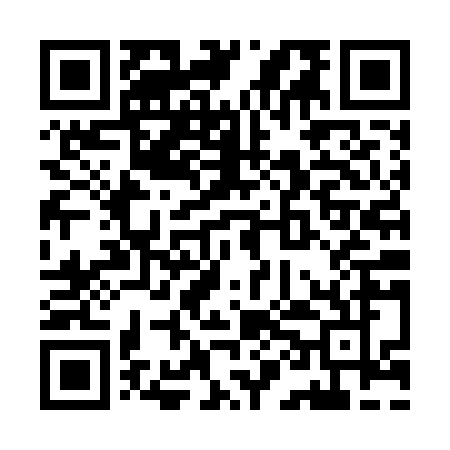 Prayer times for Sweetland Center, Iowa, USAMon 1 Jul 2024 - Wed 31 Jul 2024High Latitude Method: Angle Based RulePrayer Calculation Method: Islamic Society of North AmericaAsar Calculation Method: ShafiPrayer times provided by https://www.salahtimes.comDateDayFajrSunriseDhuhrAsrMaghribIsha1Mon3:535:341:085:098:4110:232Tue3:545:351:085:108:4110:223Wed3:545:351:085:108:4110:224Thu3:555:361:085:108:4110:215Fri3:565:361:095:108:4110:216Sat3:575:371:095:108:4010:207Sun3:585:381:095:108:4010:208Mon3:595:381:095:108:3910:199Tue4:005:391:095:108:3910:1810Wed4:015:401:095:108:3910:1711Thu4:025:411:105:108:3810:1712Fri4:035:411:105:108:3810:1613Sat4:045:421:105:108:3710:1514Sun4:055:431:105:108:3610:1415Mon4:065:441:105:108:3610:1316Tue4:085:451:105:108:3510:1217Wed4:095:451:105:108:3410:1118Thu4:105:461:105:098:3410:1019Fri4:115:471:105:098:3310:0920Sat4:135:481:105:098:3210:0721Sun4:145:491:105:098:3110:0622Mon4:155:501:105:098:3110:0523Tue4:175:511:105:098:3010:0424Wed4:185:521:105:088:2910:0225Thu4:195:531:105:088:2810:0126Fri4:215:531:105:088:2710:0027Sat4:225:541:105:088:269:5828Sun4:235:551:105:078:259:5729Mon4:255:561:105:078:249:5530Tue4:265:571:105:078:239:5431Wed4:275:581:105:068:229:52